INSTITUCION EDUCATIVA ANTONIO NARIÑOEvaluación de Aritmética. Grado _____   Montería Córdoba Febrero_____ de __________Nombres y apellidos: ________________________________________________________Sea F = {-3, -2, -1, 0, 1} un conjunto de números enteros… Del anterior conjunto se puede afirmar que F está comprendido entre:a. 4 y 2       b. -4 y 2      c.  -4 y -2       d. 0 y -4Toda pareja ordenada está formada por dos componentes como se observa en la grafica, los cuales determinan un punto en el plano cartesiano. De acuerdo a la grafica el punto A, determina la pareja:A.  (-3, 0)        B. (3, -2)       C.  (-3, 3)       D. (-2, 3)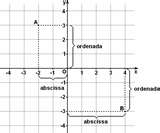 Ubica los puntos en la recta numérica el con junto de números enteros que cumplan con la condición: -3 < 0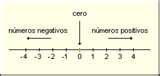 El valor absoluto de un numero, se considera como la distancia que hay de un numero al   punto cero(0) expresada en unidades; de acuerdo a esta información, la distancia que hay entre-11 y  -11, es:A.  mayor        B.    Menor     C.   Igual      D.  No existe tal distancia.Al adicionar números enteros es importante considerar dos casos: si tienen igual signo, o, si tienen signos contrarios. de acuerdo a lo anterior al sumar -7 + ( 9 ) se debe efectuar:A. La suma de los Valores Absolutos y anteponer el signo del que tenga menor valor absolutoB. La resta de los valores absoluto y anteponer el signo del que tenga mayor valor absolutoC. La suma y resta de valores absolutos.D. La resta de los valores absolutos, anteponiendo el signo del que tenga menor valor absoluto.Un tiburón nadaba a 36 metros bajo el nivel del mar y ascendió 13 metros. A qué nivel nada ahora? (Solucione el problema y represente la solución en la recta numérica).